Les appareils photo numériques LUMIX ont 20 ansUne histoire ponctuée de nombreuses innovationsCOMMUNIQUÉ DE PRESSE
Juin 2021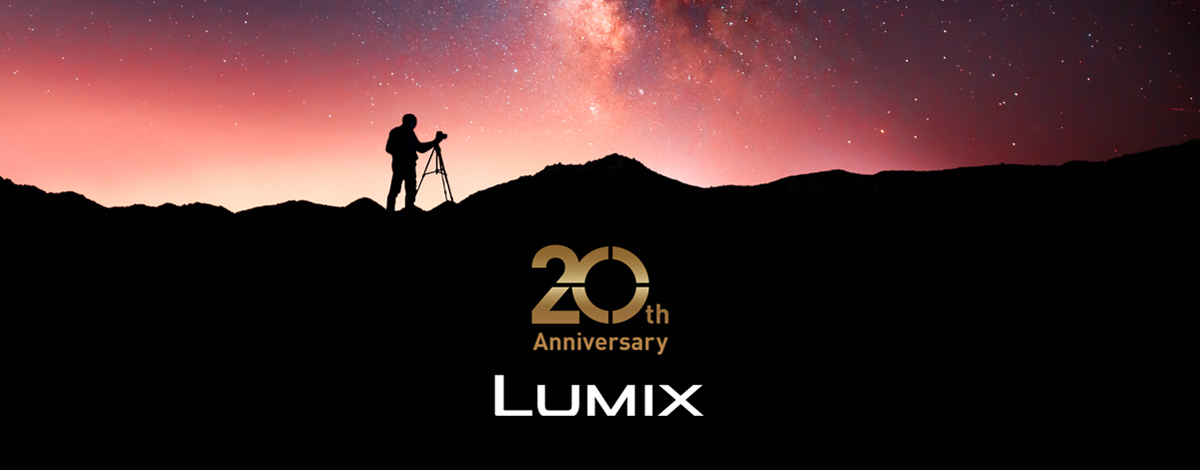 Rotkreuz, juin 2021 – innovations, coopération et stratégie de produit durable accompagnées de jalons technologiques dans l’industrie de la photographie numérique: LUMIX, l’une des marques d’appareils photo les plus plébiscitées de l’histoire, fête son 20e anniversaire.En 2001, deux appareils photo compacts donnent naissance à un système qui est devenuaujourd’hui pour de nombreux photographes et réalisateurs synonyme de technologie de pointe et de fiabilité: LUMIX. Les DMC-LC5 et DMC-F7 sont les premiers modèles de Panasonic à porter ce nouveau nom. Leurs particularités: ils intègrent la technologie optique de l’entreprise traditionnelle Leica. En effet, quelques mois auparavant, Leica Camera et sa technologie optique renommée dans le monde entier et Panasonic, forte de ses nombreuses années d’expertise dans le domaine des technologies de caméras et appareils photo numériques, ont signé un contrat de partenariat – la marque LUMIX était née. Le nom incarne le lien entre l’expertise optique et numérique: LUMI (= lumière) et MIX (= mixture).
Temps forts et produits précurseurs de ces vingt dernières annéesAvec LUMIX, Panasonic était et reste un précurseur de nombreuses technologies clés, qui ont façonné l’univers de la photo et de la vidéo numérique et continuent à le faire maintenant. Dès le départ, il s’agit non pas d’imiter ou de modifier des produits existants, mais de se concentrer sur le développement de nouveaux produits, les prouesses techniques et la force d’innovation. Et les partenariats jouent déjà un rôle important dans cette démarche.L’introduction d’appareils photo hybrides sans miroir dotés du système Micro FourThirds figure parmi les temps forts de l’histoire LUMIX, tout comme la stabilisation de l’image OIS des appareils photo compacts ou les technologies exclusives telles que la photo 4K, la fonction Post Focus et le système autofocus DFD très performant. Les modèles d’appareils photo hybrides, utilisés au quotidien par les professionnels de la photo et du cinéma, figurent également dans le portefeuille LUMIX, à l’instar du système plein format sans miroir LUMIX S, que Panasonic exploite avec ses partenaires Leica et Sigma dans le cadre de la L-Mount-Alliance.Appareils photo superzoom sans vibrationsÀ peine un an après le lancement réussi de sa gamme LUMIX, Panasonic présente le DMC-FZ1, premier appareil photo superzoom au monde, doté d’une luminosité constante de F2,8 et d’une plage de zoom 12x (Leica DC Vario-Elmarit 35-420 mm). Avec le FZ1, Panasonic signe à nouveau une belle performance et fait son entrée dans l’univers de la photographie numérique avec la stabilisation de l’image OIS. OIS, qui signifie «Optical Image Stabilisation» (stabilisation optique de l’image), permet aux photographes de capturer des photos à la main en basse lumière et avec des distances focales longues et des vitesses d’obturation lentes, tout en obtenant des images et des vidéos d’une netteté imparables.
Un appareil photo compact avec une vaste plage de zoom, stabilisation de l’image et l’excellence Leica: en avril 2006, Panasonic s’offre une nouvelle première mondiale avec le LUMIX DMC-TZ1 qui inaugure une nouvelle catégorie d’appareils photo – celle des appareils photo de voyage (TZ signifie «Traveler Zoom» ou zoom de voyage). Le modèle actuel TZ96 offre un zoom 30x, l’objectif Leica DC Vario-Elmarit 3,3-6,4/24-720 mm.
Dix ans après la sortie du premier LUMIX TZ est né le TZ101, qui associe un capteur 20 mégapixels d’une diagonale de 1 pouce (quatre fois supérieure aux capteurs des modèles de voyage précédents) à un boîtier compact et ultra-plat, et un objectif Leica DC Vario-Elmarit 2,8-4,9/25-250 mm.

Le début d’une nouvelle ère – appareils photo hybrides Micro FourThirdsAujourd’hui devenu incontournable dans le monde de la photo: le principe de l’appareil photohybride numérique sans miroir (DSLM). Pionnière en la matière, Panasonic présente le premier appareil DSLM au monde en septembre 2008: le LUMIX DMC-G1. En renonçant au miroir oscillant, le nouveau système offre un boîtier et un objectif beaucoup plus compacts et légers que le principe DSLR standard. Viennent s’ajouter une qualité optimale et l’intégration de composants issus d’un partenariat avec d’autres fabricants. Le G1 marque également le lancement du système Micro FourThirds (MFT), que Panasonic a conçu en partenariat avec Olympus et Sigma. La norme ouverte MFT offre aux utilisateurs une grande liberté de choix de leurs équipements. Il s’agit d’un atout imbattable du système LUMIX G qui propulse la technologie Micro FourThirds au rang des appareils photo hybrides les plus performants et flexibles du marché.La nouvelle tendance du DSLM hybride: la série GH
Un an à peine après le lancement du G1, Panasonic propose une offre attrayante à tous lesphotographes qui, en plus des photos, exigent des solutions vidéo de haute qualité: en mai 2009, le GH1 se place comme modèle pionnier de la série LUMIX GH, fortement plébiscitée par les réalisateurs sur le marché. La série comprend des modèles DSLM hybrides, qui garantissent en plus de fonctionnalités photo innovantes, des performances professionnelles de tournage vidéo. Le GH1 se positionne comme l’appareil photo hybride Full HD (1920 x 1080 pixels) le plus compact de tous les temps avec jusqu’à 25 images par seconde. Trois ans plus tard, c’est le GH3 qui fait son apparition comme nouvel appareil photo DSLM, avec des fonctionnalités professionnelles destinées aussi bien aux photographes qu’aux réalisateurs.En 2014, l’histoire de LUMIX, habituée des premières mondiales, connaît un nouveau tournant avec la présentation du GH4, premier appareil photo hybride au monde à permettre l’enregistrement de vidéos en résolution 4K.Cette caractéristique fondamentale pour les réalisateurs professionnels est également utile aux photographes.En effet, avec 8 mégapixels par image fixe 4K et jusqu’à 30 images par seconde, le GH4 permet d’extraire facilement des photos de haute qualité au format DIN A4 directement à partir de vidéos 4K. En 2017, Panasonic est à son apogée en sortant le nouveau modèle GH5 de la série GH. Il s’agit du premier appareil photo hybride au monde à enregistrer en interne des vidéos 4K en 60p et 4:2:2, et qui s’est rapidement hissé à la première place au sein de la communauté MFT. Pour la première fois dans un modèle LUMIX GH, le capteur de 20 mégapixels est monté de manière mobile et compense jusqu’à cinq niveaux de lumières sur cinq axes différents.Nouvelle référence Micro FourThirds à l’occasion du 10e anniversaire: G9
L’année 2018 démarre sur les chapeaux de roue pour les passionnés de photographie: Panasonic présente son nouveau modèle DLSM phare, le G9, conçu pour les utilisateurs MFT et les amateurs les plus exigeants. Le G9 est le premier système doté d’un stabilisateur de boîtier capable de compenser jusqu’à 6,5 stops en association avec un objectif LUMIX OIS grâce à la technologie Dual IS. Un boîtier professionnel entièrement étanche abrite un autofocus nettement plus rapide, qui permet un record de 20 images par seconde avec un suivi AF complet.
En route vers l’avenir avec la solide L-Mount-Alliance: appareils photo plein format LUMIX S
Les utilisateurs de LUMIX savent et apprécient depuis vingt ans que les coopérations telles que le système MFT accélèrent le développement technique d’un système au profit des utilisateurs et l’enrichissent d’une variété de produits adaptés à tous les usages et tous les budgets. Panasonic se tourne donc résolument vers l’avenir et exploite les avantages des partenariats avec d’autres grands acteurs du secteur high-tech.En 2019, Panasonic signe un autre partenariat à fort potentiel: c’est ainsi qu’est née la «L-Mount Alliance» en collaboration avec Leica et Sigma. L’objectif est de développer et produire ensemble des appareils photo hybrides sans miroir. Au cœur de cette initiative figure la monture L à baïonnette de Leica Camera, qui permet d’utiliser diverses associations d’objectifs et d’appareils photo de fabricants tiers, ce qui dans le même temps libère la créativité.
Panasonic lance cette nouvelle alliance avec deux appareils photo hybrides exceptionnels sans miroir dotés de capteurs plein format qui lui ont valu plusieurs records mondiaux. Le LUMIX S1 est le premier appareil photo hybride à intégrer l’enregistrement vidéo 4K/60p. Le S1R enregistre un nouveau record avec son capteur ultra-haute résolution de 47 mégapixels.De nombreux utilisateurs de LUMIX G ajoutent un modèle S à grand capteur à leur système, car les systèmes MFT et S se complètent parfaitement – preuve supplémentaire de la durabilité dont fait preuve Panasonic lorsqu’elle planifie et développe ses nouveaux produits à l’attention de ses clients. Panasonic est également à l’écoute des utilisateurs de la série LUMIX lors du développement d’appareils photo et de systèmes hybrides. C’est le cas du modèle DC-S5, présenté en 2020 par l’entreprise, comme nouvel appareil photo DSLM à monture L. Portant le slogan «Moving Images Forward», le LUMIX S5 associe des performances vidéo professionnelles de qualité cinématographique à des caractéristiques photographiques exceptionnelles. Son capteur plein format de 24,2 mégapixels offre des images à très faible bruit, même à des valeurs ISO élevées, grâce à la technologie Dual Native ISO unique de Panasonic. L’atout majeur: en dépit du grand capteur et de l’équipement hybride professionnel, le boîtier du S5 est plus compact et plus léger que celui du LUMIX GH5.Un vent nouveau souffle sur le Micro FourThirds: LUMIX GH5 II et LUMIX GH6 
Les utilisateurs de systèmes Micro FourThirds ne sont pas en reste, car Panasonic leur offre des nouveautés produits intéressantes. La dernière preuve en est le LUMIX GH5 II qui incarne un perfectionnement ciblé du système hybride photo/vidéo. L’appareil permet désormais un enregistrement illimité en 4K/60p et une transmission 4:2:0 10 bits et 4:2:2 10 bits via HDMI, ainsi que le streaming en direct sans fil. La technologie Deep Learning permet d’améliorer la détection des sujets en temps réel pour une mise au point automatique encore plus fiable et plus rapide, aussi bien lors du tournage de vidéos que lors de la capture de photos. Le capteur Live MOS 20 mégapixels à revêtement antireflet garantit une qualité d’image encore meilleure et une plage dynamique étendue, en association avec le traitement d’image Venus Engine.En parallèle au GH5 II, Panasonic annonce le développement du prochain modèle de pointe LUMIX GH6, qui devrait sortir en 2021, année du jubilé. Grâce à l’association d’un nouveau capteur à haute vitesse et du nouveau processeur d’image Venus Engine, le nouveau GH6 disposera de plusieurs fonctions vidéo de dernière génération. Il s’agira du modèle phare de la série LUMIX G et de l’appareil le plus récent de la gamme GH, connue pour sa mobilité à couper le souffle et ses performances vidéo novatrices.À propos de Panasonic:Panasonic Corporation est un leader mondial dans le développement de diverses technologies et de solutions innovantes pour une large palette d’applications dans les domaines de l’électronique, l’électroménager, l’automobile et la vente aux entreprises. L’année 2018 a marqué le centenaire de l’entreprise qui s’est développée à l’échelle mondiale et exploite actuellement 522 succursales et 69 sociétés associées dans le monde. Le groupe a enregistré un chiffre d’affaires net consolidé de 54,02 milliards d’euros au cours de l’exercice précédent (clos le 31 mars 2021). Déterminée à produire de la valeur en innovant dans tous les secteurs de son industrie, la société utilise son savoir-faire afin de créer une vie et un monde meilleurs pour ses clients. Des informations complémentaires sur l’entreprise et sur la marque Panasonic sont disponibles surwww.panasonic.com/global/home.html et www.experience.panasonic.ch/.Informations complémentaires:Panasonic Suisse
Une succursale de la société Panasonic Marketing Europe GmbH
Grundstrasse 12
6343 Rotkreuz

Contact presse:
Stephanie Stadelmann
Tél.: 041 203 20 20
E-mail: panasonic.ch@eu.panasonic.com 